TRIVIS - Střední škola veřejnoprávní a Vyšší odborná škola prevence kriminality 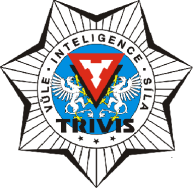 a krizového řízení Praha,s. r. o.Hovorčovická 1281/11 182 00  Praha 8 - Kobylisy OR  vedený Městským soudem v Praze, oddíl C, vložka 50353Telefon a fax: 233 543 233          E-mail : praha@trivis.cz                IČO 25 10 91 38ADAPTAČNÍ KURZ 1. ročníku SŠV 2020/2021Termín: 1. - 4. 9. 2020 ( úterý - pátek)Místo konání: Benecko , hotel ŽalýDoprava : bus – odjezd : 1.9. 2020 v 8.30 hod. od budovy školy                          příjezd:  4.9.2020 kolem 13.00 hod. k budově školyUbytování : Hotel Žalý leží v nadmořské výšce 960 m n. m. a je nejvýše položeným hotelem na Benecku. Ubytování ve 2 – 6 lůžkových pokojích s vlastním sociálním zařízením. Mezi další vybavení hotelu patří restaurace, společenská místnost, tělocvična, venkovní terasa a venkovní sportovní prostory + vyhřívaný bazén.Stravování: plná penze (stravování začíná v den příjezdu obědem, končí v den odjezdu snídaní)Cena:       3000,- Kč (platba  pouze v hotovosti)S sebou: starší sportovní oblečení, které se může ušpinit nebo poničit, dobrou sportovní obuv (2x), oblečení do deště, věci osobní hygieny, plavky, NUTNÉ : potvrzení o bezinfekčnosti bude odevzdáno v den odjezdu třídním učitelům (k dispozici ke stažení a vytištění na stránkách školy) !!!---------------------------------------------------------------------------------------------------------------------------------Závazná přihláška na adaptační kurz 1. ročníků TRIVIS Praha - SŠV ve dnech 1. 9. – 4. 9. 2020jméno žáka: .....………….................  příjmení žáka : .............................……………………..................datum narození : ...................…..…………...... Souhlas zákonného zástupce:Jméno, příjmení a  podpis v.r. : ..............................................................................................................Částku 3000,-  Kč  je nutné uhradit v hotovosti v den podpisu smlouvy.